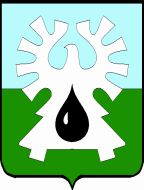 МУНИЦИПАЛЬНОЕ ОБРАЗОВАНИЕ ГОРОД УРАЙХанты-Мансийский автономный округ - ЮграАДМИНИСТРАЦИЯ ГОРОДА УРАЙПОСТАНОВЛЕНИЕот                                                                                                                                        №О внесении изменений в приложение  к  постановлению администрации города Урай                от 22.05.2013 №1750 В соответствии с Федеральным законом от 06.10.2003 №131-ФЗ «Об общих принципах организации местного самоуправления в Российской Федерации», постановлением Правительства Ханты-Мансийского автономного округа - Югры от 02.03.2012 №85-п «О разработке и утверждении административных регламентов осуществления муниципального контроля»:1. Внести изменения в приложение к постановлению администрации города Урай              от 22.05.2013 №1750 «Об утверждении административного регламента осуществления муниципального земельного контроля  в границах муниципального образования город Урай» согласно приложению.2. Опубликовать постановление в  газете «Знамя» и разместить на официальном сайте органов местного самоуправления города Урай в информационно-телекоммуникационной сети «Интернет».3. Контроль за выполнением  постановления оставляю за собой.Глава города Урай                                                                                                     А.В. Иванов                                                                                                      Приложение  к постановлению                     администрации города Урай                                                                                                	от                         №                                                                                                  Изменения в административный регламент осуществления муниципальногоземельного контроля  в границах муниципального образования город УрайРаздел 2 дополнить пунктом 2.4  следующего содержания:«2.4. Перечень документов и (или) информации, запрашиваемых и получаемых в рамках межведомственного информационного взаимодействия органом муниципального контроля при организации муниципального земельного контроля:».№Наименование документа и (или) информации, необходимых для осуществления муниципального земельного контроляГосударственный орган в распоряжении, которого находятся документы и (или) информация1Сведения из Единого государственного реестра юридических лицУправление Федеральной налоговой службы Российской Федерации по Ханты-Мансийскому автономному округу - Югре2Сведения из Единого государственного реестра индивидуальных предпринимателейУправление Федеральной налоговой службы Российской Федерации по Ханты-Мансийскому автономному округу - Югре3Кадастровый паспорт объекта недвижимостиУправление Федеральной службы государственной регистрации, кадастра и картографии  по Ханты-Мансийскому автономному округу – Югре4Кадастровая выписка об объекте недвижимостиУправление Федеральной службы государственной регистрации, кадастра и картографии  по Ханты-Мансийскому автономному округу – Югре5Кадастровый план территорииУправление Федеральной службы государственной регистрации, кадастра и картографии  по Ханты-Мансийскому автономному округу – Югре6Выписка из Единого государственного реестра прав на недвижимое имущество и сделок с ним (содержащая общедоступные сведения о зарегистрированных правах на объект недвижимости)Управление Федеральной службы государственной регистрации, кадастра и картографии  по Ханты-Мансийскому автономному округу – Югре7Выписка из Единого государственного реестра прав на недвижимое имущество и сделок с ним о правах отдельного лица на имевшиеся (имеющиеся) у него объекты недвижимого имуществаУправление Федеральной службы государственной регистрации, кадастра и картографии  по Ханты-Мансийскому автономному округу - Югре8Сведения о регистрации по месту жительства гражданина Российской ФедерацииУправление Министерства внутренних дел по Ханты-Мансийскому автономному округу - Югре9Сведения о регистрации по месту пребывания гражданина Российской ФедерацииУправление Министерства внутренних дел по Ханты-Мансийскому автономному округу - Югре